DEL 20 AL 25 DE JULIO    01 AL 06 DE AGOSTO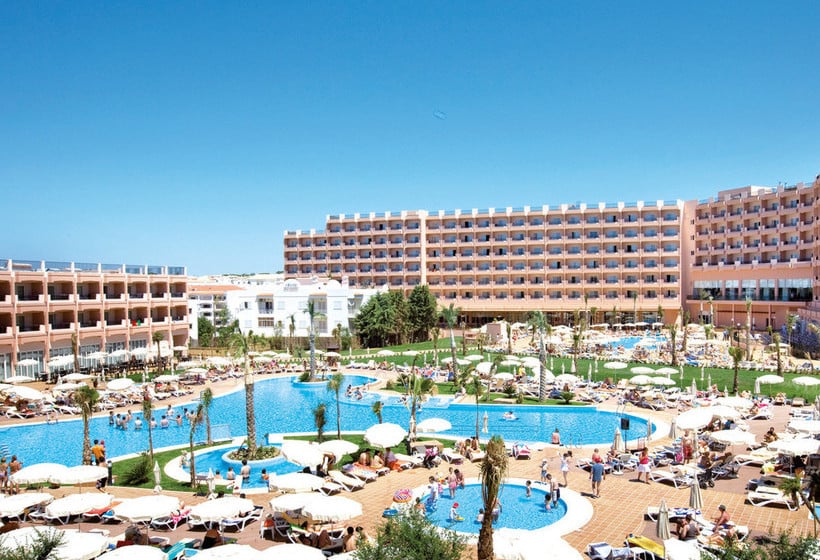 REGIMEN DE TODO INCLUIDO2 ADULTOS: 900€Información y Reservas:Teléfonos: 95.545.54.47//95.545.54.48C/Telegrafistas 20 -Pino Montano-(junto S-30)